Návrhy na aktivity na domaPESNIČKYSedemdesiat sukieň mala + 11 pesničiek | Zbierka | Slovenské detské pesničky https://www.youtube.com/watch?v=V5w0cya0cbkVERŠÍKY PRE DETI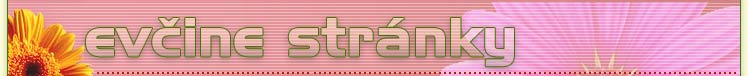 http://www.pekarikova.szm.com/fantazia.htmlRIEKANKY A BÁSNIČKYhttps://najmama.aktuality.sk/aktivity/riekanky-a-basnicky/NAJOBĽÚBENEJŠIE PESNIČKY A ROZPRÁVKYhttps://www.pesnickypredeti.sk/index.php?uri=htaccess/najoblubenejsie-pesnicky-a-rozpravky-a16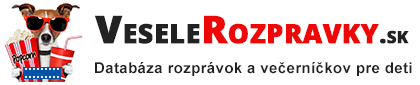 Najsledovanejšie rozprávkyhttps://www.veselerozpravky.sk/kategoria/vecernicky/https://www.veselerozpravky.sk/najsledovanejsie/dnes/PAPIEROVÉ OZDOBYRexík   Aktivity pre deti https://rexik.zoznam.sk/aktivity-pre-deti/papierove-ozdoby/DOBRÉ NÁPADY– bludisko – pohni rozumomhttps://www.dobre-napady.sk/pre-deti/pohni-rozumom/category/38-bludiskaJEDNODUCHÉ A ZÁBAVNÉ POKUSY PRE DETINeposedné nožnicehttp://www.neposednenoznice.sk/2014/01/jednoduche-zabavne-pokusy-pre-deti.htmlOMALOVANKYhttps://www.omalovanky.org/kvetiny-omalovanky.htmlZnámé postavičkyAUTA CARS MC QUEENBOŘEK STAVITELDORAHELLO KITTYKAČER DONALDMEDVÍDEK PÚPRINCEZNYPAT A MATTOM A JERRYZvířataAFRIKADOMÁCÍ ZVÍŘATAOBTÍŽNÉPRO PŘEDŠKOLNÍ DĚTIPOLÁRNÍ ZVÍŘATAPSI A KOČKYRôzneAUTA DOPRAVNÍ PROSTŘEDKYBABIČKA A DĚDEČEKDĚTIDOMÁCÍ PŘEDMĚTYHRAČKYJÍDLO, PITÍ, OVOCE, ZELENINAKVĚTINYOBLEČENÍOSLAVAPIRÁTIMANDALASTRAŠIDLA A DUCHOVÉORIGAMI – skladanie z papiera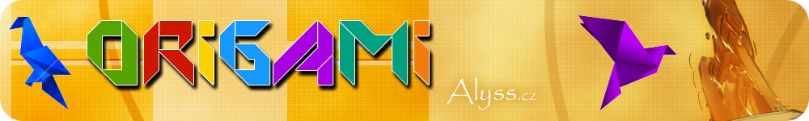 http://origami.alyss.cz/Home Jednoduché Tradiční Vlaštovky Dinosauři Hmyz Moře Zvířata Oblečení Kytky Zábavné Jídlo Vánoce Čísla Abeceda Ostatní Složité Video návody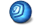 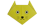 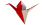 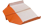 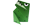 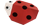 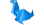 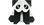 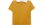 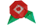 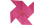 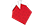 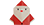 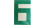 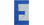 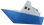 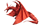 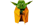 ELKATELKA 123https://www.youtube.com/watch?v=1ceI2k4Ik2c&list=PUk1RSvzKWFQKEs7SA-K8q7gPOĎME SA POVOZIŤNASE ZVIERATKAAKÉ SÚ TO FARBYOBLECENIEZVIERATKÁ - SVETOVOCIETVARYDINOSAURYSKOLKAPOČÍTAME DO 10ABECEDA 1ZELENINAROČNÉ OBDOBIAMOJE TELOABECEDA v slovickachMALOVANA ABECEDAPRSTYKDE TO JE?PROTIKLADYAKÉ TO JE? - Velke - MaleDNI V TÝŽDNIZNACKY AUTPOČASIEMESIACEVLAVO VPRAVOMALY POCTAR